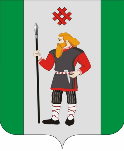 ДУМАКУДЫМКАРСКОГО МУНИЦИПАЛЬНОГО ОКРУГАПЕРМСКОГО КРАЯПЕРВЫЙ СОЗЫВР Е Ш Е Н И Е22.02.2023												 № 25О внесении изменений в состав ликвидационной комиссии администрации Кудымкарского муниципального округа Пермского края, утвержденный решением Думы Кудымкарского муниципального округа Пермского края от 28.12.2022 № 90В связи с кадровыми изменениями в Муниципальном казенном учреждении «Центр бухгалтерского учета Кудымкарского муниципального округа Пермского края» Дума Кудымкарского муниципального округа Пермского краяРЕШАЕТ:1. Внести в состав ликвидационной комиссии администрации Кудымкарского муниципального округа Пермского края (далее – состав комиссии), утвержденный решением Думы Кудымкарского муниципального округа Пермского края от 28.12.2022 № 90 «О ликвидации администрации Кудымкарского муниципального округа Пермского края как юридического лица», следующие изменения:1.1. позицию «Епина Юлия Николаевна (по согласованию)» заменить на позицию «Чупина Марина Владимировна (по согласованию)»;1.2. дополнить следующими позициями:«Рочева Юлия Сергеевна (по согласованию);Сысолетин Дмитрий Николаевич (по согласованию).».2. Опубликовать настоящее решение на официальном сайте Кудымкарского муниципального округа Пермского края.3. Настоящее решение вступает в силу со дня его принятия.Председатель ДумыКудымкарского муниципального округаПермского края 									М.А. Петров